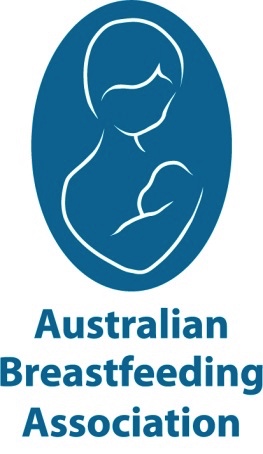 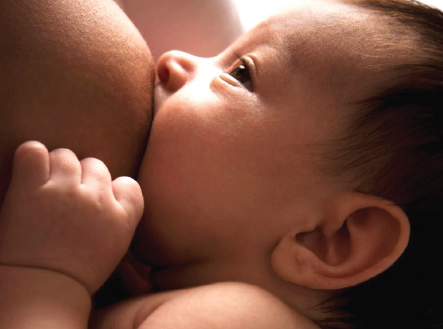 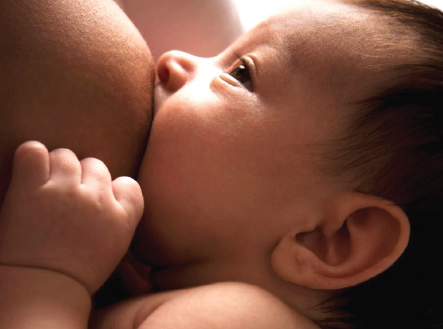 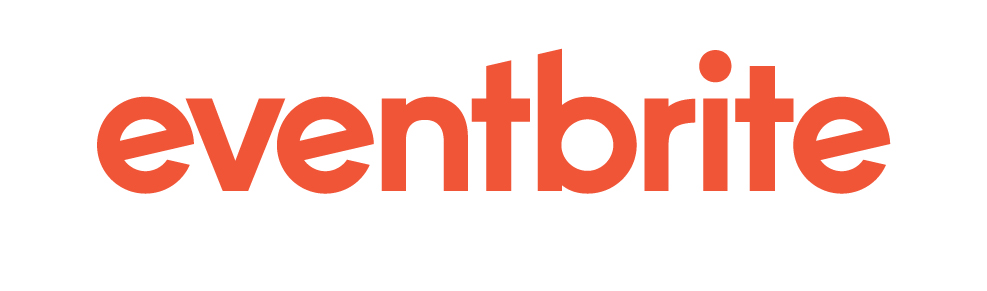 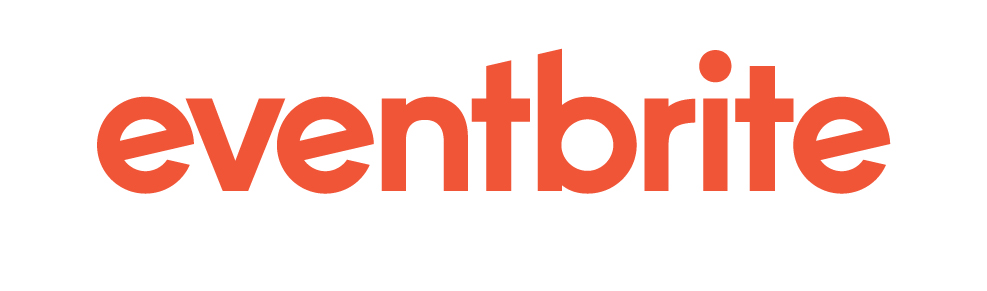 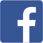 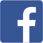 Too busy to attend face to face? Check out the online introductory class for $90Memberships | Australian Breastfeeding Association20242024202420242024202410 
February13 
April15
June17 
August19 
October30 November